Dear Parent:Our Miles of Smiles (MOS) mobile dental unit is scheduled to be in Allendale School District during February and March of the 2014 school year. The mobile dental unit provides free dental services for financially-qualifying children.  Unfortunately, MOS will not be visiting your school.  However, we want parents to know that they can schedule their child to be seen on our mobile unit when we locate at a school in the Allendale School District. Please contact our office at 1-800-467-5905 to schedule a dental appointment for your child (ren) at a nearby school. Consent forms for our dental services are available on our website: http://www.miottawa.org/dental. A consent form can also be obtained by calling 1-800-467-5905.WE LOOK FORWARD TO SEEING YOUR CHILD(REN) ON MILES OF SMILES!Sincerely, Andrea Whittaker, R.D.H., B.S.
Dental Hygienist/Practice ManagerMiles of Smiles
(616)393-5797Fax: (616)393-5643
awhittaker@miottawa.org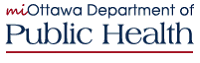 